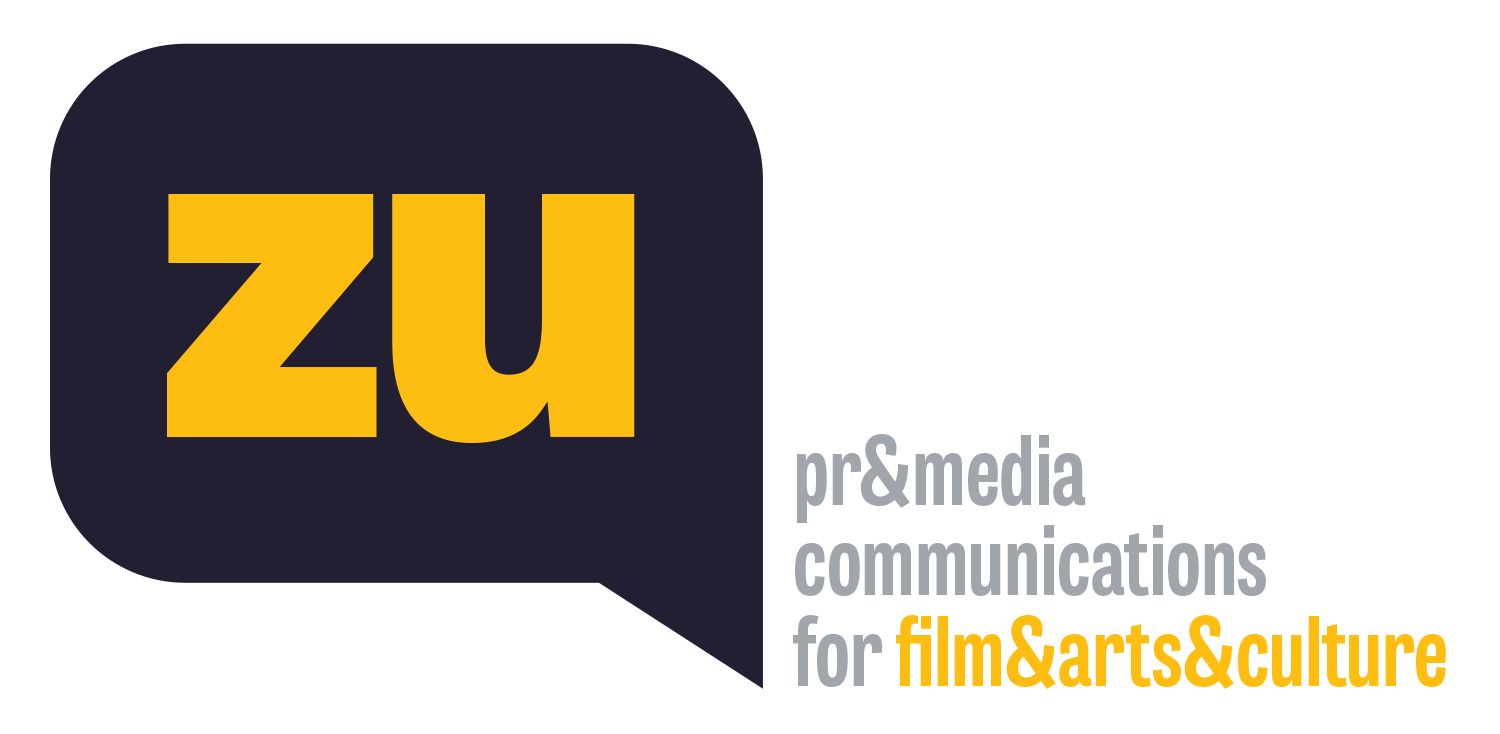 Yılın Belgeseli ‘Biz de Varız!’ DiyorAntalya ve İstanbul film festivallerinde En İyi Belgesel seçilen Deniz Tortum filmi “Maddenin Halleri”, 27 Aralık’ta seyirciyle buluşuyor. İstanbul Modern Sinema’nın Türkiye sinemasının yılın öne çıkan bağımsız filmlerini buluşturan Biz de Varız! seçkisinde gösterilecek olan film, iki gün boyunca istanbulmodern.org üzerinden çevrimiçi ve ücretsiz izlenebilecek. Seçki kapsamında film ekibi ile yapılacak özel söyleşi ise 29 Aralık akşamı İstanbul Modern’in YouTube kanalında çevrimiçi yayınlanacak. Antalya Altın Portakal Film Festivali ve İstanbul Film Festivali’nde En İyi Belgesel seçilen, Engelsiz Filmler Festivali’nde En İyi Film ve En İyi Yönetmen ödüllerini kazanan Deniz Tortum filmi “Maddenin Halleri”, 2020’nin son gösterimini İstanbul Modern Sinema’nın Biz de Varız! programında yapıyor. Türkiye sinemasının öne çıkan bağımsız yapımlarını buluşturan ve 9 yıldır sinemamızın en önemli seçkilerinden birine dönüşen Biz de Varız! kapsamında seyirciyle buluşacak olan film, 27-29 Aralık tarihleri arasında çevrimiçi ve ücretsiz izlenebilecek.Katılımın sınırlı sayıda olacağı ve istanbulmodern.org üzerinden gerçekleşecek gösterimin son gününde ayrıca, film ekibinin katılacağı bir söyleşi yapılacak. Saat 20:00’de başlayacak söyleşi, İstanbul Modern’in YouTube kanalında yayınlanacak.Cerrahpaşa’dan Türkiye’ye bakmakOcak ayında 48. Rotterdam Film Festivali’nde dünya prömiyerini yapan ve DokuFest’te yarışan  “Maddenin Halleri”, Türkiye’de modern tıp eğitiminin başlangıç tarihi olan 1827 yılında kurulan ve ülkenin en önemli sağlık kuruluşlarının başında gelen Cerrahpaşa Tıp Fakültesi’ndeki gündelik hayatı mercek altına alıyor. 2018’den beri süren ‘yerinde dönüşüm’ çalışmalarında “ömürleri bittiği” gerekçesiyle yıkılan Cerrahpaşa binalarının son zamanlarına da tanıklık eden belgesel; sağlık çalışanlarının hastane çatısı altında olup bitenle başa çıkabilme yetilerini, hastaların beden ile kurdukları kırılgan ilişkiyi ve hemen dışarıdaki Türkiye’yi de izliyor. Ödüllü filmlerinin yanı sıra sanal gerçeklik projeleriyle tanıdığımız ve 2019’da Filmmaker Magazine tarafından “Bağımsız sinemanın 25 Yeni Yüzü” arasında gösterilen Deniz Tortum’un yönettiği “Maddenin Halleri”; Türkiye’de Antalya, Engelsiz Filmler ve İstanbul film festivallerinden ödüllerle dönmüş, A.B.D. prömiyerini yaptığı Imagine Science Film Festivali’nde de Labocine Özel Mansiyon Ödülü’nü kazanmıştı.MADDENİN HALLERİ İstanbul Modern Sinema - Biz De Varız!https://www.istanbulmodern.org/tr/sinema/maddenin-halleri_2596.htmlGösterim: 27-29 Aralık 2020 @istanbulmodern.orgSöyleşi: 29 Aralık 2020 - 20:00 - @YouTubeMADDENİN HALLERİ  / PHASES OF MATTER2020 / Türkiye / 71’Belgesel, Renkli, DigitalYönetmen: Deniz Tortum Yapımcılar: Anna Maria Aslanoğlu (istos film, TR), Öykü Canlı (Yumurta Yapım, TR), Aslı Erdem (Beatrice Films, TR)  Ortak Yapımcı: Fırat Sezgin (Institute of Time, TR)Kurgu: Sercan Sezgin Görüntü Yönetmeni: Deniz TortumMüzik: Alican Çamcı Ses Tasarımı: Ernst Karel, Yalın Özgencil Renk: James Norman  Deniz Tortum, babasının hekim olarak 30 yıl görev yaptığı ve kendisinin dünyaya geldiği Cerrahpaşa Tıp Fakültesi’ndeki gündelik hayatı mercek altına alıyor. Hasta odalarından koridorlara, yemekhaneden ameliyathanelere uzanan kamera, seyirciyi birbirinden renkli karakterler geçidine sokuyor. Eskimeye yüz tutmuş mekanın olduğu kadar, işlerine tutkuyla bağlı sağlık çalışanlarının ve iyileştirmeye çalıştıkları hastaların portresini çizerken; seyircisini hayattan ölüme, gerçekten kurmacaya taşıyor. Bu titiz gözlem, yalnızca bir hastanenin değil, aynı zamanda ülkenin de hikâyesini anlatıyor.Deniz Tortum: Bağımsız Sinema’nın Yeni Yüzü1989 İstanbul doğumlu yönetmen ve medya sanatçısı Deniz Tortum, Bard College’da sinema eğitimi aldı. Filmleri ve yeni medya çalışmaları Venedik Film Festivali, SXSW, Sharjah Bienali, Sheffield, !f İstanbul, True/False ve Dokufest dahil olmak üzere pek çok önemli festivalde gösterildi. 2013’te çektiği ilk uzun filmi “Zayiat”, dünya prömiyerini South by Southwest’te (SXSW) yaptı. 2017’de Carmine Grimaldi ile birlikte yönettikleri “Keşke Barış Gelse”, Dokufest’te En İyi Kısa Belgesel Ödülü’nü aldı ve Sheffield, True/False gibi önemli festivallerde gösterildi. MIT Open Documentary Lab’de araştırma görevlisi olarak sanal gerçeklik üzerine çalıştı ve !f İstanbul ve Camden film festivallerinin yeni medya bölümlerinin küratörlüğünü yaptı. Çağrı Hakan Zaman ve Nil Tuzcu ile birlikte hazırladıkları ve 6-7 Eylül olaylarını anlatan “Eylül 1955” (2016) ve Emre Yeksan’ın “Yuva” filminin dünyasından ilhamla çektiği “Selyatağı” (2018) adlı sanal gerçeklik projelerine imza attı. 2018 yılında Can Eskinazi ile birlikte “Anadolu Turnesi” adlı müzik belgeselini yönetti. 2019’da Filmmaker Magazine tarafından “Bağımsız Sinema’nın 25 Yeni Yüzü” arasında gösterildi. 2016-2018 yıllarında Harvard Film Study Center’da üzerine çalışmaya başladığı son belgeseli “Maddenin Halleri”, dünya prömiyerini Ocak 2020’de Rotterdam Film Festivali’nin Bright Future bölümünde yaptı. Film ve yeni medya çalışmalarını İstanbul ve New York arasında sürdürmeye devam ediyor.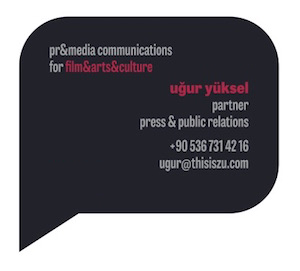 